TOKAT VALİLİĞİ“1.ALTIN ASMA TÜRK HALK MÜZİĞİ BESTE YARIŞMASI - 2019’’ŞARTNAMESİGİRİŞTOKAT VE YÖRESİNE AİT EZGİ YAPILARI HAKKINDA Tokat kuzeyden Ordu, Samsun, güney ve güneybatıdan Sivas, batıdan Amasya ve Yozgat ile sınır komşusudur. Ancak coğrafi sınırlar kültürel sınırların belirleyicisi değildir. Dolayısıyla Tokat bölgesine ait ezgi yapıları tarif edilirken komşu illerdeki sınırı olan bölgeleri de bu kültürel yapıya dâhil etmek gerekebilir.  Bu bağlamda Tokat bölgesine ait karakteristik ezgi yapıları yakın bölgelerde de görülebilmektedir. Örneğin Reşadiye, Almus, Niksar’ın kırsal bölgesi, Ordu’ya bağlı Aybastı, Ünye Sivas’a bağlı Hafik, Suşehri gibi yörelerdeki karakteristik ezgiler ağırlıklı olarak Do karar pentatonik ezgilerdir. Birçoğu ise kısa serbest ezgilerle başlayıp ritimli yapılarla devam etmektedir. Bu tarz eserler bazen karar sesi olan do perdesinden başlayıp sol perdesine kadar seyreder, bazen de sol perdesinden inici glisendo şeklinde bir serbest ezgi ile başlayıp birinci veya ikinci dizenin sonunda ritimli ezgiler olarak devam eder ve karar sesinde biterler. Aynı ses kalıplarına uygun uzun havalar ise yine aynı seyirlerle devam ederler. Bu tarz ezgilere Efilo Havaları ’da denilmekte ise de bu şartnamede bunları “Reşadiye Havaları” olarak adlandıracağız.Tokat, Niksar, Zile ve Turhal şehir merkezleri gibi eski yerleşim yeri olan bölgelerde ise yöreye ait genel müzikal yapıların yanında, şehir musikisi örnekleri olarak adlandırabileceğimiz sağmalar, oyun havaları, oturak havaları, damat çıkarma havaları vb. eserlere de rastlanmaktadır. Diğer taraftan da Tokat bölgesinin tamamında görülebilecek tasavvufi nitelik taşıyan deyiş, nefes, semah, duvaz, ilahi vb. gibi eserlerde mevcuttur. Ayrıca bölge “Halay” açısından da oldukça zengin bir çeşitliliğe sahiptir. Tüm bu ezgisel yapılar daha fazla detaylandırılabilir, ancak genel hatları ile yarışma kategorileri için bunlar yeterlidir.Yarışmaya katılacak eserler yukarıda belirtilen tür ve niteliğe sahip eserlerden herhangi birisi olabilir.BİRİNCİ BÖLÜMGENEL HÜKÜMLERTokat Valiliği, “1.Altın Asma Türk Halk Müziği Beste Yarışması - 2019’’adıyla bir yarışma düzenlemiştir. Yarışma, Tokat Valiliği tarafından imzalanan protokol hükümlerinde uygun görülen görev, organizasyon ve sorumluluk paylaşımları çerçevesinde gerçekleştirilecektir.Tokat Valiliği 1.Altın Asma Türk Halk Müziği Beste Yarışması - 2019 adı verilen yarışma, şartnamede, yazışmalarda, taahhütnamelerde kısaca, “1.Altın Asma Türk Halk Müziği Beste Yarışması - 2019” olarak adlandırılacaktır.İKİNCİ BÖLÜMKONUTürk Halk Müziği dalında, bu şartnamenin Üçüncü Bölümünde belirtilen özelliklere uygun olarak bestelenmiş sözlü eserlerin katılacağı beste yarışması düzenlemektir.AMAÇTürk halk müziği türleri bakımından Ülkemizin en zengin bölgelerinden olan ilimizin bu konudaki zenginliğini artırmak, Türk Halk Müziği eserlerinin tanıtılmasına ve yeni bestecilerin yetişmesine katkıda bulunmaktır.YARIŞMAYA KATILACAKLARDA ARANACAK ŞARTLARYarışmalara T.C. vatandaşı olan bütün besteciler (şahsen) katılabilir.Tokat Valiliği, İl Kültür ve Turizm Müdürlüğü Yarışma Seçici Kurul Üyeleri, yarışma konuları ile ilgili yönetici kadrolarda bulunan veya yarışmalarda görev alan personel ile bunların birinci derecede kan ve sıhrî hısımları yarışmalara katılamazlar. Bu kişiler, yarışmaya katılan eserlere hiçbir şekilde katkıda bulunamazlar. Böyle olduğu daha sonra anlaşılan durumlarda varsa verilen ödül ve diğer hediyeler geri alınır.ÜÇÜNCÜ BÖLÜMYARIŞMAYA KATILACAK ESERLERDE ARANACAK NİTELİKLERTürkü sözleri; Anayasanın dayandığı temel görüş ve ilkelerle, Cumhuriyetin niteliklerine ve ilkelerine ters düşmeyen ve Türk toplumunun moral, milli ve manevi değerlerine, yapısına, yaşama tarzına, Atatürk İlkeleri’ne aykırı olamaz. Ayrıca seçilen temanın, hiçbir ideolojiye hizmet amacı gütmemesi, herhangi bir politik görüşü övücü veya yerici, müstehcen, anlamsız, insan haysiyetine aykırı olmaması ve ticari amaç taşımaması gerekmektedir.Tokat ve çevresine has ezgi ve sözel yapıya sahip eserler, (Burada amaç Tokat yöresine has ezgi kalıpları, coğrafi yer isimleri, mahalli kelimeler ve ağız yapısı ile yeni türküler üretilmesini teşvik ederek bölgenin müzikal zenginliğine katkı sağlamaktır) olmalıdır. Türkü sözlerinde olabilecek yerel ağızlarla okunan sözler ile mahalli yer, nesne veya eylem bildiren kelimelerin anlamları notanın altına yazılmalıdır. Yarışmaya gönderilecek eserler ön incelemeden geçecek, komisyonun 1. ve 2. Maddede belirtilen kurallara uygun bulmadığı eserler yarışmaya dâhil edilmeyecektir. Bu durum yarışmanın hangi aşamasında tespit edilirse edilsin yarışma dışı kalır.Yarışmaya gönderilecek eserler:Yarışacak türkülerde Tokat’a ait tarihi şahsiyetler, coğrafi yer adları, yerel ağızlar, mahalli kelimeler veya Tokat’ın genel kültürünü yansıtan ögeleri içeren herhangi bir ifade olmalıdır.  Türk Halk Müziği’nin ezgi ve ritim özelliklerinden kaynaklanan yeni ve özgün çalışmalar olmalıdır.Türk Halk Müziği’nin ezgi, usul ve form yapısına uygun eserler olmalı, ayrıca mevcut türkülerle varyant veya daha önce bestelenmiş herhangi bir türkü ile aşırı benzerlik göstermemelidir.Türk Halk Müziği’nin temellerinden olan Tokat il genelindeki yöresel tavırlar veya âşık tarzı üretime uygun olmalıdır.ç)  Kompozisyon yönünden, söz, müzik ve usul bütünlüğü taşımalıdır Ezgi ile söz arasında prozodi açısından uygunluk olmalıdır.f)  Daha önce hiçbir suretle yayınlanmamış olmalıdır. (Nota, plak, kaset, CD, VCD vb. sesli/görüntülü ortamlarda, internet paylaşım sitelerinde, amatör-profesyonel koro, solo vb. her türlü konserlerde )g) Tek sesli olarak bestelenmelidir.h) Toplam olarak 5 dakikayı geçmemelidir.DÖRDÜNCÜ BÖLÜMESERLERİN TESLİMİBesteciler, 30 Eylül 2019 günü akşamına kadar, eserlerin notalarını, sözlerini, istenen diğer belgelerin bulunacağı ve üzerinde gönderici ve alıcı bilgileri olan büyük zarfla “1. Altın Asma Türk Halk Müziği Beste Yarışması- 2019 Bürosu”Tokat Valiliği İl Kültür ve Turizm Müdürlüğü, Alipaşa Mah. Gaziosmanpaşa Bulvarı Valilik Binası Kat 1 - Tokat adresine; posta-kargo ile göndermiş, elden ve tutanak karşılığı teslim etmiş olacaklardır. Postadaki gecikmeler için Tokat Valiliği veya Yarışma Düzenleme Komitesi sorumlu tutulamaz. Posta ile müracaatlarda, ilan edilen teslim süresi için son gün; evrakın postaya verildiği değil, Kurumumuza intikal tarihi olarak kabul edilecektir.1.Besteciler yarışmaya, en fazla 5 eserle katılabilirler. 2. Yarışmaya gönderilen notalar üzerine sadece rumuz yazılacak, eser sahiplerinin kimliklerini belli edecek ad, imza, yer adı, tarih ve (nota işaretleri hariç) herhangi bir işaret olmayacaktır. Aksi takdirde, eser/eserler değerlendirmeye alınmadan yarışma dışı tutulacaktır.3. Besteciler her eser için, büyük harf-rakam karışımı Toplam 6 karakterden oluşan ayrı birer rumuz kullanacaklardır (Örnek; ”7ASMA6”, ”6L4T8K” vb. gibi) (Lütfen bu örnekleri kullanmayınız.)4.  Besteciler, birden fazla eser ile yarışmaya katılıyorlarsa, her eser için değişik rumuz kullanmak kaydı ile yukarıda istenilen dokümanları ayrı ayrı düzenleyeceklerdir.5.Besteciler, biri küçük ‘Kimlik Zarfı; diğeri büyük ‘Eser Zarfı; olmak üzere 2 adet zarfı yarışma bürosuna elden teslim edeceklerdir. Posta ile müracaat edildiğinde, üzerine posta işlemlerinin ve adresin yazılacağı, pulun yapıştırılacağı 3.en büyük kargo zarfı kullanılacak, üzerine de gönderici ve alıcı bilgileri olacaktır. (Ekteki zarf resimlerini inceleyiniz)6.Besteciler, BÜYÜK ZARF içinde:a. 10 nüsha nota (üzerinde rumuz dışında, hiçbir yazı, işaret, vb. olmayacaktır. (nota işaretleri hariç))b. 10 nüsha şarkı sözü  (üzerinde sadece rumuz yazılı olacak, bilgisayar ile dosya kağıdına yazılacak, söz yazarının adı dahil,  hiçbir bilgi, işaret vb. olmayacaktır. (nota işaretleri hariç))c.  Eserin bir kıtasının seslendirilmiş şeklinin kaydedildiği CD olacak, kayıt sadece ses kaydı olup kimliğe ilişkin bir bilgi asla bulunmayacaktır.ç. Üzerinde sadece rumuz yazılı olan KÜÇÜK KAPALI KİMLİK ZARFI bulunduracaklardır.           Kapalı Kimlik Zarfı içinde;Bestecinin biyografisini, adreslerini, telefon numaralarını varsa e-posta adresini,Söz yazarının biyografisini, adreslerini, telefon numaralarını varsa e-posta adresini,Eserin künyesini,(güftenin 1.satırının tamamını, varsa eserin adını, usulünü)İçeren bilgileri bulunduracaklar,Şartnamenin en son sayfasında bulunan ‘1.Altın Asma Türk Halk Müziği Beste Yarışması-2019’ Özel Şartnamesi’ni ve Türkiye Radyo Televizyon Kurumu (TRT) “İstisna Sözleşmesine Konu Hizmet Alımlarına İlişkin Usul ve Esaslar” hükümlerini aynen kabul ettiğini belirten besteci–söz yazarı tarafından ayrı ayrı imzalanmış (Ek:1,EK:2,EK:3,EK:4) taahhütnameleri, sözleşmeleri eksiksiz bir şekilde beyan edecekler ve zarfa yerleştireceklerdir.Uyulması gereken önemli hususlar:Eserlerin notaları ve sözleri 10’ar nüsha halinde:Bilgisayarla veya elle, temiz ve okunaklı yazılmış olmalıdır,Kurşun kalemle yazılmamalıdır,Fotokopi ile çoğaltılabilecektir.Nota yazısı ve usul bölünmeleri, Arel - Ezgi - Uzdilek sistemine uygun olmalıdır,Eserlerin icra, hız, süre-metronom ve ifade nüansları nota üzerinde gösterilmeli, bestecinin farklı yorum anlayışını ifade edeceği durumlarda, özel işaret ve açıklama notları eklenmelidir.Eserin bütün güftesi nota üzerinde gösterilmiş olmalı, gerekirse, prozodi açısından hareketle, bestede farklılık gösteren bölümlerin notası ayrıca yazılmalıdır.BEŞİNCİ BÖLÜMÖDÜLLERBirincilik Ödülü:		10.000.- TL İkincilik Ödülü:		  7.500.- TL Üçüncülük Ödülü:		  5.000.- TL 7 (Yedi) adet Mansiyon:	  2.500.- TL (Her birine)Para ödüllerinin dışında, finalist bestecilere ve söz yazarlarına, katılım belgesi ve plaket verilecektir. Para ödülleri yalnız bestecilere ödenecek olup, besteci-söz yazarı ödül paylaşımı hususunda TRT ve Tokat Valiliği taraf olmayacaktır. Tokat Valiliği para ödüllerini direkt olarak besteciye teslim eder. Yarışmanın Final programına ve ödül törenine katılamayan finalistlerin para ödülleri, Ekler bölümünde bulunan Ek-3 formunda bildirdikleri IBAN numarasına havale edilir (Banka havale masrafları kazanılan ödüllerden düşülecektir).ALTINCI BÖLÜMSEÇİCİ KURULLARELEME KURULU:Birinci aşamada görev yapacak olan Eleme Kurulu, Yarışma Düzenleme Komitesi tarafından alanında yarışma konusuyla ilgisi sebebiyle temayüz etmiş kişilerden oluşturulur. Kurul, yarışmaya teslim edilen tüm eserleri tavır, nota ve söz üzerinden değerlendirerek, finalde yarışacak en çok 10 (On) eseri Yarışma Düzenleme Kurulu’na teslim eder.a)Eleme Kurulu üye tam sayısı ile çalışma yapar.b)Eleme Kurulu, yarışmalara katılan eserleri, ödül ve mansiyona değer bulup bulmamakta, her türlü değerlendirme yapmada tam yetkilidir. Kararları kesindir itiraz ve dava edilemez.FİNAL JÜRİSİ Finalde yarışacak eserler arasından Birincilik-İkincilik-Üçüncülük ödülleri ile Mansiyon alacak eserlerin seçimi, Tokat Valiliği tarafından belirlenecek sayıda üyeden oluşur ve son değerlendirme ve sıralama Jürisi tarafından yapılacaktır. Kararları kesindir itiraz ve dava edilemezYEDİNCİ BÖLÜMKARŞILIKLI HAKLAR:1. Eser sahipleri, eserin işlenmesi, CD, DVD vb. formatta çoğaltılması ve yayılması konusundaki mali hakları ile; işaret, ses ve/veya görüntü nakline yarayan araçlarla (radyo, TV, internet, vb.) her türlü mecrada umuma iletimi konusundaki haklarını süresiz olarak, tam ve alt ruhsatla Tokat Valiliği’ne 5 (beş) yıl süreyle sınırsız devrettiğini kabul ve taahhüt edecektir.2. Tokat Valiliği finalde yarışmaya hak kazanan eserlerin, yayın, yer ve zamanını tayin etme, kısmen veya tamamen yayınlama ve eserde gerektiğinde küçük değişiklikler yapma yetkisine sahiptir. Bu şartnamenin ana ilke ve esasları paralelinde özellikle yarışmaya katılacak eserlerin müzik kalitesine yönelik tedbir almaya ve bunun için gerektiğinde diğer özel veya ek şartnameler yazılmasına, iş bu özel şartnamede hüküm bulunmayan hallerde, uygulamada ortaya çıkabilecek aksaklıklarda ve tereddütlü durumlarda gerekli tedbirleri almaya Tokat Valiliği yetkilidir3. Tokat Valiliği, Karşılıklı Haklar bölümünde 1. maddede belirtilen kapsamda mali haklarını devraldığı eseri işleme, süre ile sınırlı olmaksızın CD plak, bant, kaset, video vb. her şekilde çoğaltma, yayma; süresiz olarak radyo, televizyon, internet ve her türlü mecrada umuma iletme (dijital ortam dahil), yabancı yayın kuruluşlarına, yurt içindeki eğitim ve kültür kurumlarına gönderme hakkına sahiptir.4. Yarışma finaline katılan eser sahipleri adına, birinciliği, ikinciliği ve üçüncülüğü kazanan eserlerin bestecilerine birincilik-ikincilik-üçüncülük ödülleri, diğer bestecilere mansiyon ücreti, ödenir. Bu ücretler, “Finalde yarışmaya hak kazanan eserlerin TRT’nin bütün kanallarında 5 (beş) yıl süreyle sınırsız olarak kullanılmasına; eserlerin ve mali hakların, işleme, aslını ve işlemesini çoğaltma, yayma, temsil, dijital iletim de dâhil olmak üzere internet, radyo-televizyon, uydu ve kablo gibi telli veya telsiz yayın vasıtasıyla, işaret, ses ve/veya görüntü nakline yarayan araçlarla umuma iletim hakları (mobil medya hakları, katma değerli servis, IPTV, internet vb. sesli ve görüntülü, yazılı olarak çoğaltabilme, satabilme, basabilme veya yayınlayabilme; radyo ve televizyonda aynı anda, ayrı ayrı yayınlarda aynı anda veya değişik anlarda yayınlayabilme; radyo ve televizyon yapım yayınlarında kullanabilme; yurt içi ve yurt dışı kuruluşlara ücretsiz verebilme, satma, tekrar yayınlayabilme, işleyebilme, internette ya da herhangi bir mecrada kullanabilme) ve Komşu haklarını, Tokat Valiliğine 5 (beş) yıl süreyle sınırsız devrini” kapsar.5. Finalde ilk üç dereceyi kazanan eserlerle, mansiyon ödülüne layık görülen eserlerin bestecilerine verilecek ödüller, müzik eserinin sahipleri olan besteci ve söz yazarını birlikte kapsadığından, besteci tarafından söz yazarının izninin alındığına dair belge Tokat Valiliğine ibraz edilir. Ödül paylaşımı, besteci ve söz yazarı tarafından kendi aralarında gerçekleştirilir. Söz yazarları ile besteciler arasındaki işbu şartname konularına ilişkin anlaşmalardan Tokat Valiliği sorumlu değildir, Tokat Valiliği tarafından söz yazarlarına ayrıca herhangi bir ücret ödemez.6. Besteci, yarışmanın sonuçlanmasından itibaren geçecek 1 yıl süre içinde, çoğaltma ve yayma haklarını kullanmak istediği takdirde, süre sınırı olmaksızın mali hak sahibi olan Tokat Valiliğinin iznini alacağını, bu iznin verilmesinin, söz konusu esere verilen mansiyon ödülünün yarısı tutarındaki meblağı Tokat Valiliğince gösterilecek banka hesabına yatırması şartına bağlı olduğunu kabul ve taahhüt edecektir.	7. Yarışma yoluyla elde edilen (dereceye giren) eserlerin TRT Türk Halk Müziği Sanatçıları/Koroları tarafından seslendirilebilir, bu icralar her ne şekilde olursa olsun, eserin bestecisi tarafından ticari amaçla kullanılamaz, çoğaltılamaz. 8.Ödül-Mansiyon alan eserlerin seslendirileceği bu etkinliğe davet edilecek olan besteci ve güfte şairlerinin, Türkiye’deki ulaşım (otobüs), Tokat’ta ki konaklama ve ağırlama giderleri (eş ve çocukların ulaşım, konaklama, ücretleri beste ve güftecilere aittir) Tokat Valiliği Yarışma Komitesi tarafından karşılanacaktır.9.Besteci, “1.Altın Asma Türk Halk Müziği Beste Yarışması - 2019 ” gönderdiği eserlerini, yarışma sonuçlanmadan önce; salon, sahne vb. konserleri, Radyo-Televizyon programları, internet ortamında oluşturulmuş olan çeşitli paylaşım siteleri dahil, hiçbir yerde ve hiçbir şekilde yayınlayamaz. Yayınlandığı veya yayınlattığı takdirde hangi aşamada olursa olsun eser yarışma dışı bırakılarak gerekli hukuki ve idari işlemlerin yapılacağını kabul eder. Bu husus besteci-söz yazarları tarafından imzalanan Ek Taahhütnamelerde beyan edilir. 10.Besteciler; eserin bütünüyle kendilerine ait olduğunu ve hiçbir şekilde hiçbir eserden ilham almadıklarını, bugüne kadar düzenlenen hiçbir yarışmaya göndermediklerini taahhüt edip“1. Altın Asma Türk Halk Müziği Beste Yarışması - 2019”Özel Şartnamesi’ni ve TRT Kurumu “İstisna Sözleşmesine Konu Hizmet Alımlarına İlişkin Usul ve Esas lar”ı belirten yazılı ve imzalı Ek:1, Ek:2, Ek:3 ve Ek:4 belgeleri Tokat Valiliğine vermek zorundadır. Aksi durumlarda, o eser ve bestecisi yarışma dışı bırakılıp, ödül verildiyse istirdat edilir.12.Tokat Valiliği ödül ve mansiyon alan eserlerin bestecilerine ve şarkı sözü yazarlarına Fikir ve Sanat Eserleri Yasası’ndan doğan hakları saklı kalmak üzere aralarında yapılan anlaşmada belirtilecek süreyle yerel radyo ve televizyonlarda yayınlama, plak, bant, kaset, cd vb. materyal haline getirme, notasını basma, kitap haline getirme, yayın, eğitim ve kültür kurum ve kuruluşlarına gönderme konusunda öncelik hakkına sahiptir.13.Yarışmanın Finalist ilk on eseri arasında, bir bestecinin en fazla 2 eseri yer alabilecektir. Eleme Kurulu seçimini bu esasa göre yapar. Gerekirse yedek eserler de kullanılarak ilk on eser belirlenir.YARIŞMA TAKVİMİ:Eserlerin Son  Teslim Tarihi 		:30 Eylül 2019 akşamına kadar.Eleme Kurulu Toplantıları                      :  4- 20 Ekim 2019 tarihleri arası.Eleme Kurulu, en geç 20 Ekim 2019 tarihinde, ödül ve mansiyona değer 10 eser Tokat Valiliğine bildirilecektir.
Final ( CANLI TV YAYINI)		:  30 Ekim 2019Final yarışması, Tokat’ta yeri Belediye tarafından belirlenecek uygun bir yerde, halk huzurunda, jüri üyeleriyle, eserleri seslendirecek ses ve saz sanatçılarının da katılımıyla düzenlenecek; TRT Televizyon Dairesi Başkanlığı tarafından tespit edilecek, uygun bir kanaldan canlı olarak yayınlanacaktır. Final Jürisi değerlendirmelerini canlı yayın sırasında yapacak, sonuçlar canlı yayın sonunda kamuoyuna sunulacaktır. Finale kalan eserlerin tümü idare tarafından belirlenen bir sanatçı tarafından seslendirilecektir.SON HÜKÜMLER1. Gönderilen yarışma başvuru zarfları, Tokat Valiliği İl Kültür ve Turizm Müdürlüğü tarafından saklanacak, değerlendirme sonucunda yalnız finale kalan eserlere, ait kimlik zarfları Tokat Valiliği Yarışma Düzenleme Komisyonu tarafından açılacak, diğer eserlere ait kimlik zarfları ise bestecinin isteği üzerine eserler 2 ay içinde eser sahiplerine karşı ödemeli olarak kargo' ya verilecektir.2 ay içinde talepte bulunulmayan eserler Komisyon tarafından imha edilecektir.2. Ödül ve mansiyon kazanan eserler açıklandıktan sonra, sonuçlar bu eserlerin bestecilerine ayrıca yazılı olarak bildirilir. 3. Eserlerin tasnifi ve seçimi için birer takım halinde yarışmaya gönderilen eserler Eleme Kurulu üyelerine gönderilerek seçimi yapılır. Uygun görülen tarihlerde toplanacak Eleme Kurulu üyelerine, Tokat Valiliği tarafından kişi başına mansiyon ödülü tutarında Eleme Kurulu ücreti ödenir. Ayrıca ulaşım, konaklama ve ağırlama giderleri Tokat Valiliği tarafından karşılanır. 4. Büyük jüri final gecesinde, yarışmanın canlı yayını sırasında bir araya gelerek dereceye giren ilk on eseri puanlama sistemiyle birinci, ikinci ve üçüncü eser olmak üzere değerlendirir. Uygun görülen tarihte toplanacak büyük jüri üyelerine Tokat Valiliği tarafından kişi başına mansiyon ücreti tutarında Büyük Jüri ücreti ödenir. Ayrıca ulaşım, konaklama ve ağırlama giderleri Tokat Valiliği tarafından karşılanır.5. Yarışmada görevlendirilen Sunucu, Ses ve Saz Sanatçılarının hak ediş, ulaşım (sadece şehirler arası)  ve konaklama giderleri Tokat Valiliği tarafından karşılanır. 6. Yurt dışından katılmış ödül kazanan yarışmacılarımızın sadece Yurt İçi ulaşım ücretleri ve konaklama giderleri Tokat Valiliği tarafından karşılanacaktır.7. Ödül törenine katılmak isteyen Eleme Kurulu üyelerinin ulaşım, konaklama ve ağırlama giderleri bedeli Tokat Valiliği tarafından karşılanacaktır. 8. Yarışma sonucunda verilen ödüllere tüm vergiler dâhil olup ödül miktarlarından vergiler düşüldükten sonra kalan kısmı yarışmacıya ödenecektir9. Canlı/Banttan yayın durumu TRT idaresi tarafından değerlendirilecek olup değişiklik yapılabilir, bu durum ilgililere Yarışma Komisyonu tarafından bildirilecektir.10. Yarışmacı bu şartnamenin hükümlerini tam ve eksiksiz olarak kabul etmiş sayılır ve yarışmacıların yarışma şartnamesi ve sonuçlarına itiraz ve dava etme hakları yoktur.İLETİŞİMYarışma ile ilgili müzikal konularda olmamak kaydıyla; organizasyonla ilgili bilgi almak için, aşağıdaki adres ve telefonlardan yararlanılabilir.
1. Altın Asma Beste Yarışması - 2019 Koordinatörlüğü:“1. Altın Asma Türk Halk Müziği Beste Yarışması - 2019 ”Kargo Adresi : İl Kültür ve Turizm Müdürlüğü, Gaziosmanpaşa Bulvarı Valilik Binası Kat 1 TOKAT İrtibat: Selehattin AdıgüzelTel	: 0 (356) 214 85 67     Fax	: 0 (356) 214 54 99 E-posta : iktm60@kultur.gov.trEK:1TOKAT VALİLİĞİNETOKAT             “1.Altın Asma Türk Halk Müziği Beste Yarışması- 2019” için bestelediğim bu eser, özgün ve tümüyle kendime ait olup, daha önce hiçbir şekilde yayınlanmamış ve ticari amaçlı kullanılmamış, hiçbir yarışmaya gönderilmemiştir. Yarışma için gönderdiğim eserlerimi, yarışma sonuçlanmadan önce; Salon, sahne vb. konserleri, Radyo-Televizyon programları, internet ortamında oluşturulmuş olan çeşitli paylaşım siteleri dahil, hiçbir yerde ve hiçbir şekilde yayınlamayacağımı ve yayınlatmayacağımı, bu hususun tespiti halinde, hangi aşamada olursa olsun eserimin yarışma dışı bırakılacağını kabul ettiğimi ve para ödülünü almış olmam halinde dahi,  aldığım parayı Tokat Valiliğine iade edeceğimi, bu yarışmaya ait Özel Şartname hükümlerini aynen kabul ettiğimi, finalde yarışmaya hak kazanan bu eserin TRT’nin bütün kanallarında 5 (beş) yıl süreyle sınırsız olarak kullanılmasına; eserin ve mali hakların, işleme, aslını ve işlemesini çoğaltma, yayma, temsil, dijital iletim de dahil olmak üzere radyo-televizyon, uydu ve kablo gibi telli veya telsiz yayın vasıtasıyla, işaret, ses ve/veya görüntü nakline yarayan araçlarla umuma iletim hakları(mobil medya hakları, katma değerli servis, IPTV, internet vb. sesli ve görüntülü, yazılı olarak çoğaltabilme, satabilme, basabilme veya yayınlayabilme; radyo ve televizyonda aynı anda, ayrı ayrı yayınlarda aynı anda veya değişik anlarda yayınlayabilme; radyo ve televizyon yapım yayınlarında kullanabilme; yurt içi ve yurt dışı kuruluşlara ücretsiz verebilme, satma, tekrar yayınlayabilme, işleyebilme, internette yada herhangi bir mecrada kullanabilme ve komşu haklarını Tokat Valiliğine 5 (beş) yıl süreyle sınırsız olarak, tam ve alt ruhsatla devrettiğimi kabul ve taahhüt ederim. 											...../...../2019Ad soyadı										     	İMZANOT: Bu belge, başvuru sırasında Valiliğe gönderilecek zarfa koyulacak, yalnız yarışmada ilk 10’a kalan eserlere ait kimlik zarflarından çıkarılacak, Bestekar veya Yasal Varisi:Eserin ilk mısraı-Eserin Adı	: …………………………………………………………………………………………………………………………………Rumuzu				:………………………………………………Türü	Reşadiye Havaları  (   )Tasavvufi eserler    (   ) Şehir Musikisi	(   )Halay                      	(   )Usulü				: ………………………………………………Eser sahibinin T.C. No		: ………………………………………………
Adı Soyadı 				: ………………………………………………Adresi				: ……………………………………………………………………………………………………………………………………………………Tel No				: ………………………………………………E-Posta				: ………………………………………………İmzası				: ………………………………………………EK:2TOKAT VALİLİĞİNE	TOKAT             “1.Altın Asma Türk Halk Beste Yarışması - 2019” için bestelediğim bu eser, özgün ve tümüyle kendime ait olup, daha önce hiçbir şekilde yayınlanmamış ve ticari amaçlı kullanılmamış, hiçbir yarışmaya gönderilmemiştir. Yarışma için gönderdiğim eserlerimi, yarışma sonuçlanmadan önce; salon, sahne vb. konserleri, Radyo-Televizyon programları, internet ortamında oluşturulmuş olan çeşitli paylaşım siteleri dâhil, hiçbir yerde ve hiçbir şekilde yayınlamayacağımı ve yayınlatmayacağımı, bu hususun tespiti halinde, hangi aşamada olursa olsun eserimin yarışma dışı bırakılacağını kabul ettiğimi ve para ödülünü almış olmam halinde dahi,  aldığım parayı Tokat Valiliğine iade edeceğimi, bu yarışmaya ait Özel Şartname hükümlerini aynen kabul ettiğimi, finalde yarışmaya hak kazanan bu eserin TRT’nin bütün kanallarında 5 (beş) yıl süreyle sınırsız olarak kullanılmasına; eserin ve mali hakların, işleme, aslını ve işlemesini çoğaltma, yayma, temsil, dijital iletim de dahil olmak üzere radyo-televizyon, uydu ve kablo gibi telli veya telsiz yayın vasıtasıyla, işaret, ses ve/veya görüntü nakline yarayan araçlarla umuma iletim hakları(mobil medya hakları, katma değerli servis, IPTV, internet vb. sesli ve görüntülü, yazılı olarak çoğaltabilme, satabilme, basabilme veya yayınlayabilme; radyo ve televizyonda aynı anda, ayrı ayrı yayınlarda aynı anda veya değişik anlarda yayınlayabilme; radyo ve televizyon yapım yayınlarında kullanabilme; yurt içi ve yurt dışı kuruluşlara ücretsiz verebilme, satma, tekrar yayınlayabilme, işleyebilme, internette yada herhangi bir mecrada kullanabilme ve komşu haklarını Tokat Valiliğine 5 (beş) yıl süreyle sınırsız olarak, tam ve alt ruhsatla devrettiğimi kabul ve taahhüt ederim. 											...../...../2019Ad soyadı											     İMZANOT: Bu belge, başvuru sırasında Valiliğe gönderilecek zarfa koyulacak, yalnız yarışmada ilk 10’a kalan eserlere ait kimlik zarflarından çıkarılacak.Güftekar veya Yasal Varisi:Eserin ilk mısraı-Eserin Adı	: …………………………………………………………………………………………………………………………………Rumuzu				:………………………………………………Türü	Reşadiye Havaları  (   )Tasavvufi eserler    (   ) Şehir Musikisi	(   )Halay                      	(   )Usulü				: ………………………………………………Eser sahibinin T.C. No		: ………………………………………………
Adı Soyadı 				: ………………………………………………Adresi				: ……………………………………………………………………………………………………………………………………………………Tel No				: ………………………………………………E-Posta				: ………………………………………………İmzası				: ………………………………………………Not: Ek-2 Belgesinin doldurulması ve güftekâra imzalatılmasından yarışmaya müracaat eden bestekâr sorumludur. Bu form 2 sayfadır. Her eser için ayrı ayrı doldurulacaktır.EK-3TOKAT VALİLİĞİNETOKATSÖZLEŞME:  				“1.Altın Asma Türk Halk Müziği Beste Yarışması - 2019”de (finale kalması halinde) aşağıdaki eserimin sayı ve süre ile sınırlandırılmamış biçimde klip, audio, video, vcd, dvd, md, kaset, plak, cd-rom, compact disk, remix, ve her türlü gsm şirketlerinde cep telefonu melodisi olarak kullanılmasına ve (aynı amaçla kullanılmak üzere işbu belgenin düzenlendiği tarihteki teknik olanaklar ile üretilebilen ya da bu belgenin düzenlendiği tarihten sonra gelişecek teknik olanaklarla üretilebilecek görüntülü, görüntüsüz) ses taşıyıcılarında kullanılmasına, yayınlanmasına, dağıtılmasına, çoğaltılmasına, işlenmesine, karışık yapımlarda kullanılmasına yurt içi ve yurt dışı devir hakları ile işaret ses veya görüntü nakline yarayan araçlarla umuma iletim hakkı, temsil, tespit çoğaltma ve yayma hakkının Tokat Valiliği (ya da Tokat Valiliği’nin öncelikli yayın hakkını devir mukavelesi imzaladığı şirket veya 3. şahıslara) ait olduğunu beyan ediyorum....../...../2019Ad Soyadı										     İMZANOT: Bu belge başvuru sırasında Valiliğe gönderilecek zarfa koyulacak, yalnız yarışmada ilk 10’a kalan eserlere ait kimlik zarflarından çıkarılacak Bestekar veya Yasal Varisi:Eserin ilk mısraı-Eserin Adı	: …………………………………………………………………………………………………………………………………Rumuzu				:………………………………………………Türü	Reşadiye Havaları  	(   )Tasavvufi eserler    	(   ) Şehir Musikisi	(   )Halay                      	(   )Usulü				: ………………………………………………Eser sahibinin T.C. No		: ………………………………………………
Adı Soyadı 				: ………………………………………………Adresi				: ……………………………………………………………………………………………………………………………………………………Tel No				: ………………………………………………E-Posta				: ………………………………………………İmzası				: ………………………………………………Not: Ek-3 ve Ek 4 belgeleri yarışmaya müracaat edilen her bir eser için ayrı ayrı hazırlanacaktır. Bu form 2 sayfadır. Her eser için ayrı ayrı doldurulacaktır.EK-4
TOKAT VALİLİĞİNETOKATSÖZLEŞME:  				“1.Altın Asma Türk Halk Müziği Beste Yarışması - 2019”de (finale kalması halinde) aşağıdaki eser veya eserlerimin sayı ve süre ile sınırlandırılmamış biçimde klip, audio, video, vcd, dvd, md, kaset, plak, cd-rom, compact disk, remix, ve her türlü gsm şirketlerinde cep telefonu melodisi olarak kullanılmasına ve (aynı amaçla kullanılmak üzere işbu belgenin düzenlendiği tarihteki teknik olanaklar ile üretilebilen ya da bu belgenin düzenlendiği tarihten sonra gelişecek teknik olanaklarla üretilebilecek görüntülü, görüntüsüz) ses taşıyıcılarında kullanılmasına, yayınlanmasına, dağıtılmasına, çoğaltılmasına, işlenmesine,  karışık yapımlar-da kullanılmasına yurt içi ve yurt dışı devir hakları ile işaret ses veya görüntü nakline yarayan araçlarla umuma iletim hakkı, temsil, tespit çoğaltma ve yayma hakkının Tokat Valiliği (ya da Tokat Valiliğinin öncelikli yayın hakkını devir mukavelesi imzaladığı şirket veya 3. şahıslara) ait olduğunu beyan ediyorum....../...../2019Ad Soyad										     İMZANOT: Bu belge başvuru sırasında Belediyeye gönderilecek zarfa koyulacak, yalnız yarışmada ilk 10’a kalan eserlere ait kimlik zarflarından çıkarılacak Güftekar veya Yasal Varisi:Eserin ilk mısraı-Eserin Adı	: …………………………………………………………………………………………………………………………………Rumuzu				:………………………………………………Türü	Reşadiye Havaları  (   )Tasavvufi eserler    (   ) Şehir Musikisi	(   )Halay                      	(   )Usulü				: ………………………………………………Eser sahibinin T.C. No		: ………………………………………………
Adı Soyadı 				: ………………………………………………Adresi				: ……………………………………………………………………………………………………………………………………………………Tel No				: ………………………………………………E-Posta				: ………………………………………………İmzası				: ………………………………………………Not: Ek-4 Belgesinin doldurulması ve güftekâra imzalatılmasından yarışmaya müracaat eden bestekâr sorumludur.  Bu form 2 sayfadır. Her eser için ayrı ayrı doldurulacaktır.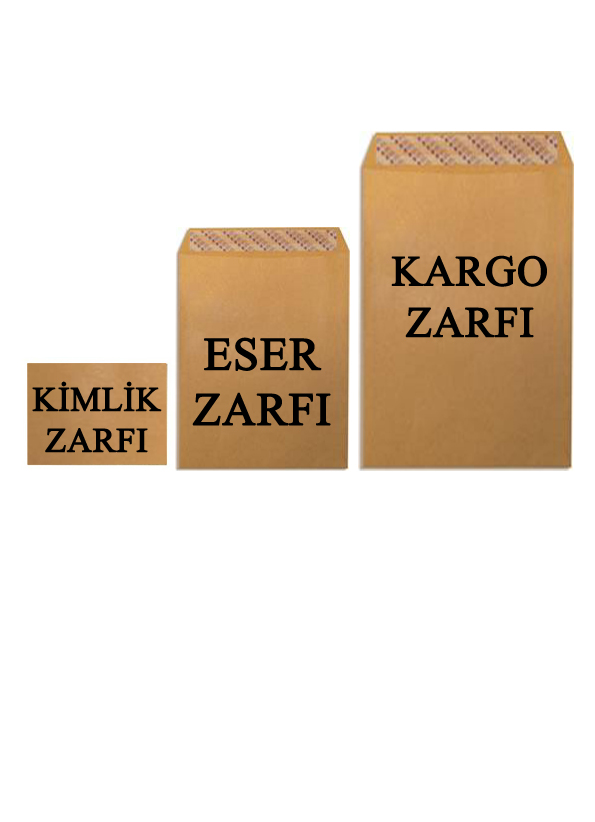 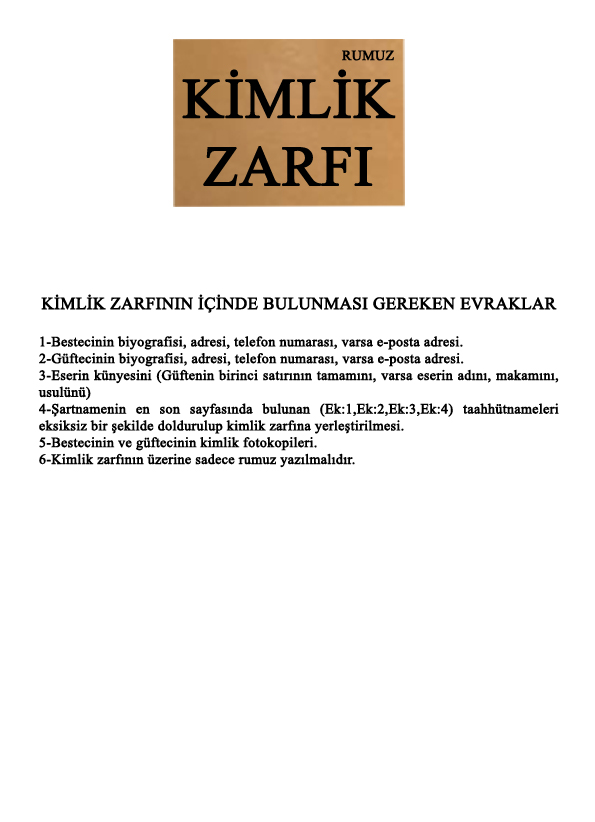 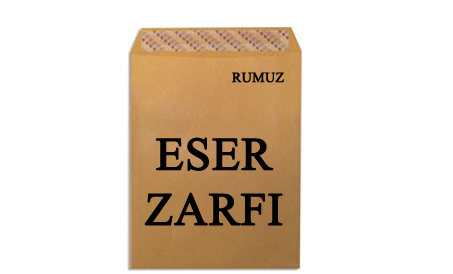 ZARFIN İÇİNDE BULUNMASI GEREKENLER10 (ON) nüsha eser notası (sağ üst köşede rumuz yazılacak)10 (On) nüsha şarkı sözü (Sağ üst köşede rumuz yazılı olacak, bilgisayarda A4 kâğıda yazılı türkü sözleri haricinde hiçbir işaret bulunmayacaktır.)Üzerinde sadece rumuz yazılı olan küçük kapalı kimlik zarfı eser zarfının içine konulacaktır.Eser zarfının sağ üst köşesine sadece rumuz yazılacaktır.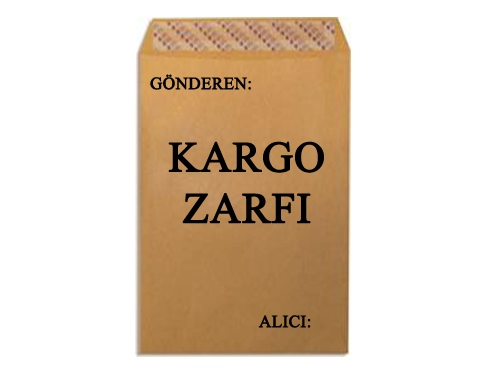 Eser zarfı ve kimlik zarfı kargo zarfının içine konulacaktırKargo zarfının üzerine eser sahibinin bilgileri yazılacaktırKargo zarfının üzerine alıcı adresi olarak “İl Kültür ve Turizm Müdürlüğü 1. Altın Asma Türk Halk Müziği Beste Yarışması Koordinatörlüğü Gaziosmanpaşa Bulvarı Valilik Binası Kat 1 – TOKAT” kullanılacaktır.NOT: Kargo zarfı üzerinde bulunan gönderici bilgileri kayıt numarası verildikten sonra imha edilecektir. BESTECİLERE NOT: ESERLERİN DİSKALİFİYE EDİLME NEDENLERİBU ZAMANA KADAR ÇOK SIK YAPILAN HATALAR DİKKATE ALINARAK SİZLERE UYARI MAHİYETİNDE HATIRLATMA YAPILMAKTADIR.KİMLİK ZARFININ EKSİK DOLDURULMASI (BESTE VE GÜFTE AYNI KİŞİYE AİT OLMUŞ OLSA BİLE TÜM EK:1,EK:2,EK:3,EK:4’LERİN DOLDURULMASI GEREKİR).ESER ZARFININ EKSİK DOLDURULMASI (10 ADET A4 BOYUTLARINDA BESTE NOTASI, 10 ADET A4 EBATINDA ŞARKI SÖZÜ BULUNMASI GEREKMEKTEDİR.  A5 EBAT KABUL EDİLMEYECEKTİR).RUMUZ'UN YAZILMAMASI (HER BESTE VE GÜFTENİN SAĞ ÜST KÖŞESİNE RUMUZ YAZILMALIDIR,KİMLİK ZARFININ ÜZERİNE, ESER ZARFININ ÜZERİNE RUMUZ YAZILMALIDIR)ŞARTNAMEDE BELİRTİLEN BAŞVURU SÜRESİ GEÇTİKTEN SONRA GÖNDERİLEN ESERLER.BESTECİ'NİN 5 ESERDEN FAZLA ESERLE YARIŞMAYA KATILMASI.RUMUZLARIN BÜYÜK HARF-RAKAM KARIŞIMI 6 KARAKTERDEN OLUŞMAMASI DURUMU.